Amt der Tiroler Landesregierung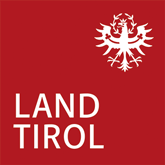 Abteilung Soziales – Tiroler HilfswerkMeranerstraße 56020 InnsbruckTelefon +43 512 508 3692 oder 3693E-Mail: tiroler.hilfswerk@tirol.gv.atHINWEIS: Wir bitten Sie, den Antrag vollständig auszufüllen und alle erforderlichen Unterlagen beizulegen. Damit tragen Sie dazu bei, dass Ihr Ansuchen rasch erledigt werden kann.Ich bestätige durch meine Unterschrift, dass die von mir gemachten Angaben richtig und vollständig sind und der Wahrheit entsprechen. Ort und Datum	Unterschrift des AntragstellersEinwilligung zur DatenverarbeitungHiermit erteile ich dem Land Tirol/der Tiroler Landesregierung (Eduard-Wallnöfer-Platz 3, 6020 Innsbruck) (Datenschutzbeauftragter: Dr. Norbert Habel, Eduard-Wallnöfer-Platz 3, 6020 Innsbruck, +43 512 508 1870, datenschutzbeauftragter@tirol.gv.at) die ausdrückliche Einwilligung, folgende personenbezogene Daten: vom Hilfesuchenden- Identifikationsdaten, Adressdaten, Erreichbarkeitsdaten- Geburtsdaten, Daten zur Person, Familienstand, Sozialversicherungsdaten- Daten über familiäres und soziales Umfeld, Vertretungsverhältnisse- Wirtschaftliche Verhältnisse, Abrechnungsrelevante Daten, Bankdatenvom Ehegatte, eingetragener Partner, Lebensgefährte des Hilfesuchenden und von mit dem im gemeinsamen Haushalt lebenden und zum Unterhalt berechtigte oder verpflichtete Person - Identifikationsdaten, Adressdaten, Erreichbarkeitsdaten- Daten zur Person, Familienstand, Sozialversicherungsdaten- Daten über familiäres und soziales Umfeld, Vertretungsverhältnisse- Wirtschaftliche Verhältnisse, Abrechnungsrelevante Daten, Bankdatendem Hilfesuchenden gegenüber zum Unterhalt berechtigte oder verpflichtete Person - Identifikationsdaten, Adressdaten, Erreichbarkeitsdaten- Familienstand, Sozialversicherungsdaten- Wirtschaftliche Verhältnissemit dem Hilfesuchenden in Haushalts- oder Wohngemeinschaft lebende Person, die nicht Ehegatte, eingetragener Partner, Lebensgefährte des Hilfesuchenden und von mit dem im gemeinsamen Haushalt lebenden und zum Unterhalt berechtigte oder verpflichtete Person sind- Identifikationsdaten, Adressdatenzu verwenden und zum Zwecke der- Prüfung der Anspruchsvoraussetzungen für die Gewährung des Zuschusses - Prüfung der ordnungsgemäßen Verwendung der Fördermittel und allfällige Rückforderungen- Statistikzu verarbeiten. Die verarbeiteten Daten werden nach Ablauf von sieben Jahre nach dem Ende der Gewährung von Zuschüssen gelöscht, soweit sie nicht in anhängigen Verfahren, zur Abrechnung erbrachter Leistungen, oder zum Widerruf von Zuschüssen weiter benötigt werden.Weiter wird die Einwilligung erteilt, Daten nach Punkt a bis c im erforderlichen Ausmaß und zum Zwecke - der Verfahrensvereinfachung - der Verfahrensbeschleunigung bzw. zur Vermeidung von Doppelfinanzierungen auch an andere    Kostenträger an - Bezirksverwaltungsbehörden- Amt der Tiroler Landesregierung- Gemeinden zu übermitteln.Die Einwilligung kann jederzeit per E-Mail an tiroler.hilfswerk@tirol.gv.at unter Angabe der genauen Datenverarbeitung widerrufen werden. Die bis zum Zeitpunkt des Widerrufs erfolgte Datenverarbeitung wird durch den Widerruf nicht berührt. Es wird jedoch darauf hingewiesen, dass im Falle des Widerrufs unter Umständen die gewünschten Leistungen nicht mehr bzw. nur mehr eingeschränkt erbracht werden können.Sie haben das Recht auf Auskunft, Berichtigung, Einschränkung der Verarbeitung, Löschung unzulässiger verarbeiteter Daten und das Recht, gegen die Verarbeitung der Daten Widerspruch einzulegen. Ihre Ansprüche werden im Einzelfall geprüft, darüber hinaus besteht ein Beschwerderecht an die Datenschutzbehörde.Die bis zum Zeitpunkt des Widerrufs erfolgte Datenverarbeitung wird durch den Widerruf nicht berührt.Ort und Datum	Unterschrift des Antragstellers
	bzw. des gesetzlichen VertretersHinweis: Die Verweigerung bzw. der Widerruf der Einwilligung zur Datenverarbeitung hat die Ablehnung des Antrages bzw. die Einstellung der laufenden Leistung nach dieser Richtlinie zur Folge.Stand: Juli 2018ANTRAG
um einmalige UnterstützungI. Persönliche Daten des Antragstellers:I. Persönliche Daten des Antragstellers:I. Persönliche Daten des Antragstellers:I. Persönliche Daten des Antragstellers:Vor- und Familienname, Titel:Vor- und Familienname, Titel:Vor- und Familienname, Titel: männlich  weiblichGeburtsdatum: Geburtsdatum:  Vers.-Nr.:  Vers.-Nr.: Staatsbürgerschaft:Staatsbürgerschaft:Staatsbürgerschaft:Staatsbürgerschaft:Familienstand:	 ledig 	 verheiratet 	 getrennt lebend 	 geschieden 	 Lebensgemeinschaft 	 eingetr. Partnerschaft 	 verwitwetFamilienstand:	 ledig 	 verheiratet 	 getrennt lebend 	 geschieden 	 Lebensgemeinschaft 	 eingetr. Partnerschaft 	 verwitwetFamilienstand:	 ledig 	 verheiratet 	 getrennt lebend 	 geschieden 	 Lebensgemeinschaft 	 eingetr. Partnerschaft 	 verwitwetFamilienstand:	 ledig 	 verheiratet 	 getrennt lebend 	 geschieden 	 Lebensgemeinschaft 	 eingetr. Partnerschaft 	 verwitwetAdresse:	Straße:	PLZ	Ort:Adresse:	Straße:	PLZ	Ort:Adresse:	Straße:	PLZ	Ort:Adresse:	Straße:	PLZ	Ort:Telefon:  E-Mail: E-Mail: E-Mail:Beruf:Beruf:Beruf:Beruf:beschäftigt bei: arbeitslos seit: arbeitslos seit: arbeitslos seit:II. Haushaltsangehörige: (alle Personen, die in der Wohnung des Antragstellers/der Antragstellerin leben, z.B. Ehegatte, Kinder, Lebensgefährte, sonstige Mitbewohner)II. Haushaltsangehörige: (alle Personen, die in der Wohnung des Antragstellers/der Antragstellerin leben, z.B. Ehegatte, Kinder, Lebensgefährte, sonstige Mitbewohner)II. Haushaltsangehörige: (alle Personen, die in der Wohnung des Antragstellers/der Antragstellerin leben, z.B. Ehegatte, Kinder, Lebensgefährte, sonstige Mitbewohner)II. Haushaltsangehörige: (alle Personen, die in der Wohnung des Antragstellers/der Antragstellerin leben, z.B. Ehegatte, Kinder, Lebensgefährte, sonstige Mitbewohner)Vor- und FamiliennameGeburtsdatumVerwandtschaftsverhältnisFamilienbeihilfe   ja    nein   ja    nein   ja    nein   ja    nein   ja    neinIII. Einkommen/Ausgaben (Bitte legen Sie für sämtliche Angaben Nachweise in Kopie bei)III. Einkommen/Ausgaben (Bitte legen Sie für sämtliche Angaben Nachweise in Kopie bei)III. Einkommen/Ausgaben (Bitte legen Sie für sämtliche Angaben Nachweise in Kopie bei)III. Einkommen/Ausgaben (Bitte legen Sie für sämtliche Angaben Nachweise in Kopie bei)Einkommen:Einkommen:€  Antragsteller/in Antragsteller/in€   (Ehe-) Partner/in  (Ehe-) Partner/in€  sonstige Haushaltsangehörige sonstige Haushaltsangehörige€  Mietzinsbeihilfe Mietzinsbeihilfe€  Alimente Alimente€  Mindestsicherung Mindestsicherung€  Pflegegeld Pflegegeld€ Ausgaben: (über EUR 50,00 / Monat)Ausgaben: (über EUR 50,00 / Monat)€  Miete inkl. Betriebskosten Miete inkl. Betriebskosten€ Unterhalt Unterhalt€ Strom Strom€ Heizkosten Heizkosten€Heizung Gas      ja      neinHeizung Strom      ja      neinHeizung Strom      ja      neinHeizung Strom      ja      neinSumme Summe € IV. Begründung der Notlage V. Einbringung:Die Einbringung hat in elektronischer Form über das Online-Formular der Abteilung Soziales www.tirol.gv.at/gesellschaft-soziales/soziales/foerderungen/ (sichere Datenübertragung) oder in einer anderen geeigneten elektronischen Form oder per Post zu erfolgen. Weitere Informationen zum rechtswirksamen Einbringen und Datenschutz unter www.tirol.gv.at/information.